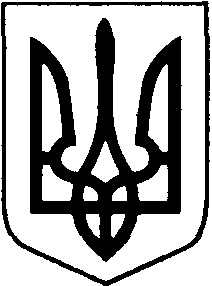 ВОЛОДИМИРСЬКА РАЙОННА ДЕРЖАВНА АДМІНІСТРАЦІЯВОЛИНСЬКОЇ ОБЛАСТІВОЛОДИМИРСЬКА РАЙОННА ВІЙСЬКОВА АДМІНІСТРАЦІЯРОЗПОРЯДЖЕННЯДеякі питання організації інформаційно-роз’яснювальної та профілактичної роботи з дотримання правил безпеки життєдіяльності та пожежної безпеки	Відповідно до законів України «Про правовий режим воєнного стану», «Про місцеві державні адміністрації», статей 39, 41,42 Кодексу цивільного захисту України та розпорядження начальника обласної війської адміністрації від 18 жовтня 2023 року № 440  «Деякі питання організації інформаційно-роз’яснювальної та профілактичної роботи з дотримання правил безпеки життєдіяльності та пожежної безпеки», з метою попередження надзвичайних ситуацій (подій) і пожеж, недопущення загибелі та травмування людей у пожежонебезпечний осінньо-зимовий період 2023-2024 років на території району та проведення профілактичної роботи щодо попередження пожеж у житловому секторі:Виконавчим органам сільських, селищних, міських рад у межах наданих повноважень та з дотриманням вимог чинного законодавства:спільно з працівниками Володимирського районного управління головного управління ДСНС у Волинській області, Володимирського відділу поліції ГУНП у Волинській області, соціального захисту територіальних громад, із залученням засобів масової інформації, громадських та волонтерських організацій організувати в населених пунктах інформаційно-роз’яснювальну кампанію з громадянами та суб’єктами господарювання щодо:безпечного використання електричних генераторів, побутових газових балонів, газових приладів для обігріву та приготування їжі, зокрема в пунктах незламності, в яких будуть використовуватись обігрівальні та інші електричні прилади;дотримання правил пожежної безпеки в побуті, правил пожежної безпеки при влаштуванні та експлуатації електроустановок (аварійні режими роботи), правил пожежної безпеки при влаштуванні та експлуатації печей і теплогенеруючих агрегатів та установок;утворити місцеві комісії та спільно з представниками працівниками Володимирського районного управління головного управління ДСНС у Волинській області, Володимирського відділу поліції ГУНП у Волинській області, житлово-комунальних установ, об’єднань співвласників багатоквартирних будинків та інших балансоутримувачів багатоквартирних житлових будинків провести обстеження (огляди) їх протипожежного стану, зокрема зосередитись на:безпечному утриманні шляхів евакуації, підвальних та горищних приміщень;утриманні фонду захисних споруд та відповідного доступу до них;нежитлових та покинутих приміщеннях з метою попередження їх можливих загорянь;групах «ризику» - сім’ях та одиноких особах, які опинилися у складних життєвих обставинах;спільно з представниками працівниками Володимирського районного управління головного управління ДСНС у Волинській області забезпечити доведення основних вимог пожежної безпеки до керівників суб’єктів господарювання, які експлуатують об’єкти життєзабезпечення із цілодобовим перебуванням людей;забезпечити системний моніторинг стану зовнішніх джерел протипожежного водопостачання населених пунктів та організацію робіт із своєчасного очищення від снігу та льоду під'їздів (проїздів) до будівель і споруд, підприємств, пожежних водойм та гідрантів;проводити інформаційно-просвітницьку роботу з населенням щодо правил поведінки в умовах надзвичайних ситуацій (у тому числі воєнного характеру) та пожеж шляхом запровадження постійних рубрик у засобах масової інформації, зокрема друкованих, а також за допомогою інформаційно- комунікаційних технологій, аудіовізуальних та інтерактивних засобів і соціальної реклами;організувати роботи з оновлення на об’єктах з масовим перебуванням людей (автовокзалах, залізничних вокзалах, медичних установах, закладах освіти, культури тощо) плакатів, листівок, текстів застережень (аудіо та друковані, у тому числі в електронному вигляді із використанням «С)Я-кодів») щодо необхідності дотримання правил пожежної безпеки, дій під час пожеж, інших надзвичайних ситуацій та повітряної тривоги, зокрема у доступній для осіб з порушенням зору та слуху формі;для посилення пожежної та техногенної безпеки населених пунктів, об’єктів з масовим перебуванням людей та життєзабезпечення під час формування бюджетів на 2024 рік передбачити виділення коштів на:виконання протипожежних заходів;утримання підрозділів місцевої пожежної охорони та у разі потреби створення нових;інформацію про проведену роботу надавати в сектор з питань оборонної роботи, цивільного захисту та взаємодії з правоохоронними органами райдержадміністрації у терміни до 22.12.2023, 22.02.2024 та 22.04. 2024 згідно з формою, що додається.2. Контроль за виконанням розпорядження покласти на першого заступника голови районної державної адміністрації Віктора ФІЩУКА.Начальник		                                                                                 Юрій ЛОБАЧЮрій Ліщук 9932368973 24  жовтня 2023 року м. Володимир                          № 135